JOIN US FOR THE   ANNUAL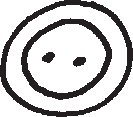 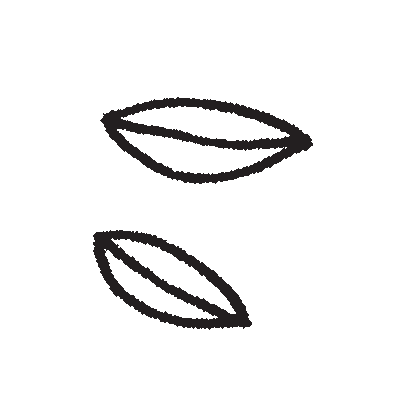 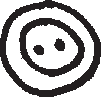 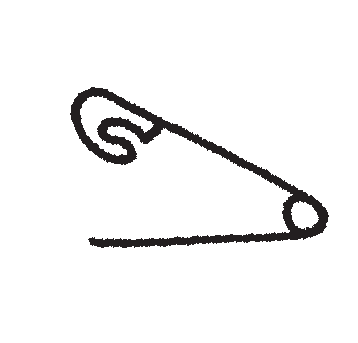 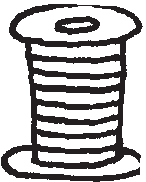 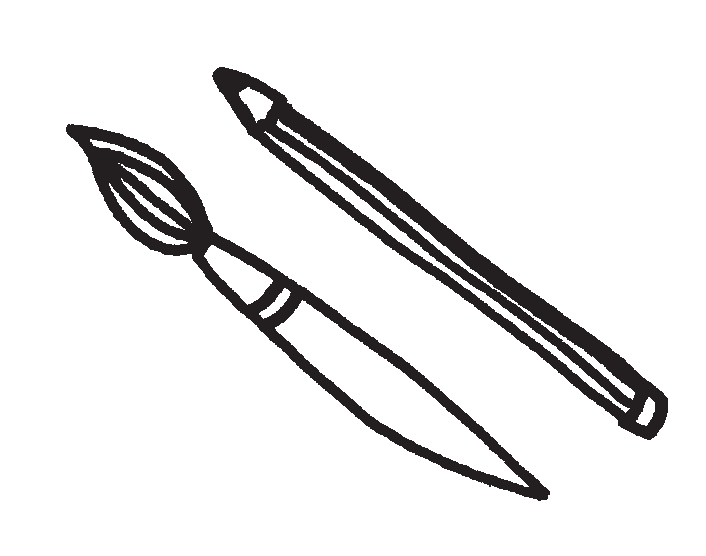 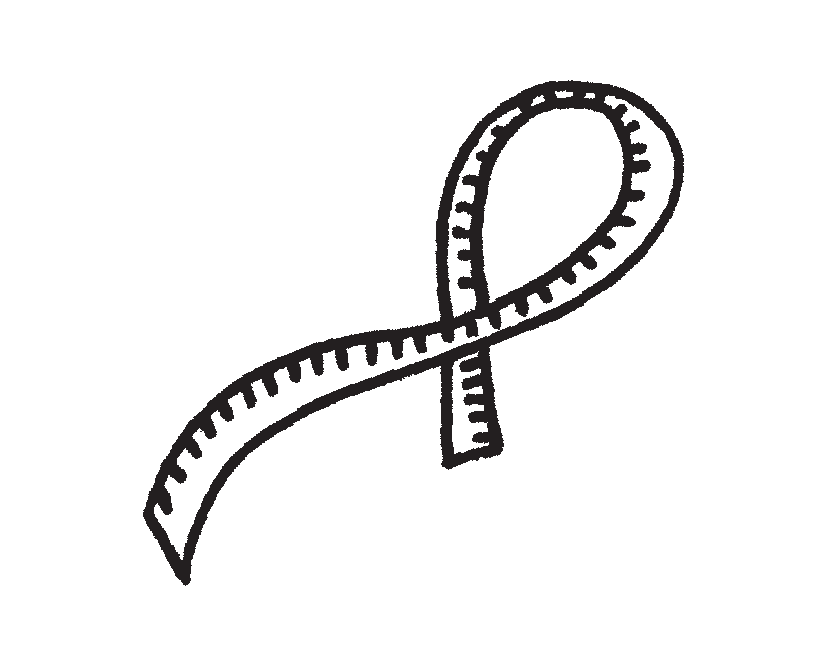 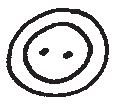 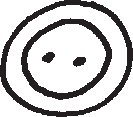 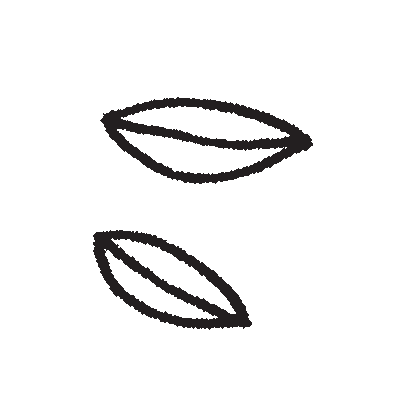 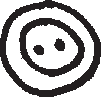 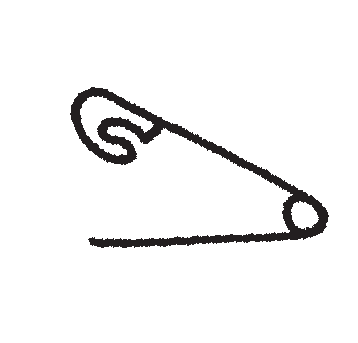 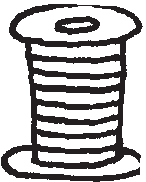 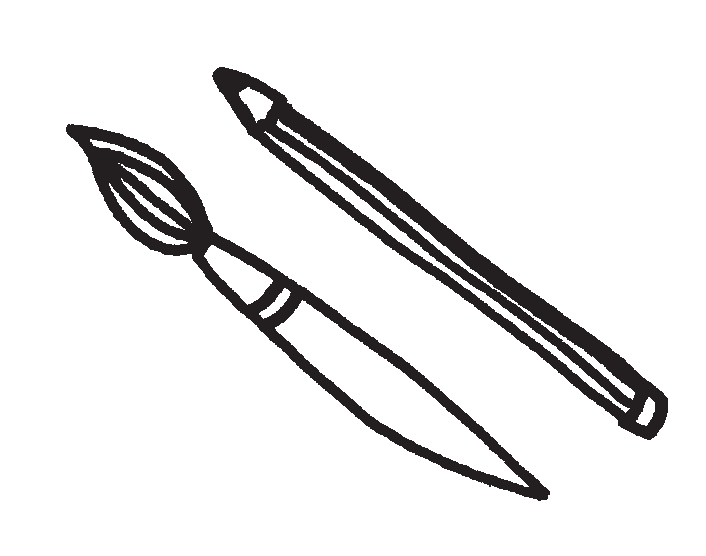 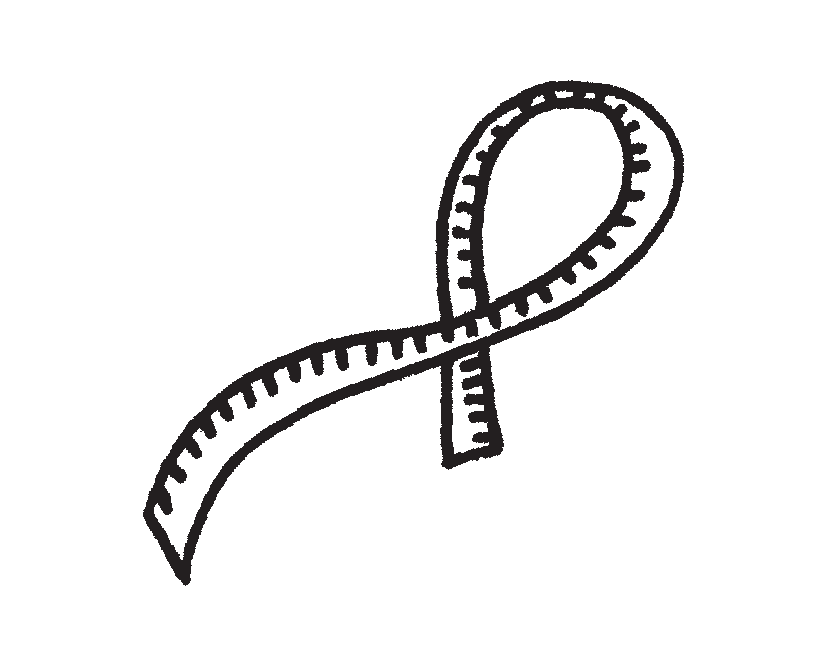 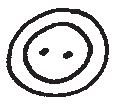 SPIRITRIDGE ELEMENTARY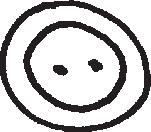 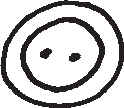 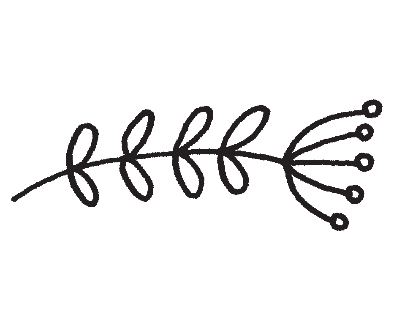 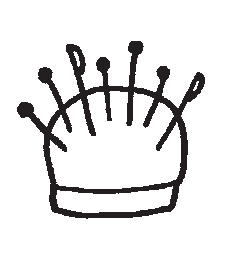 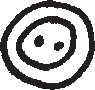 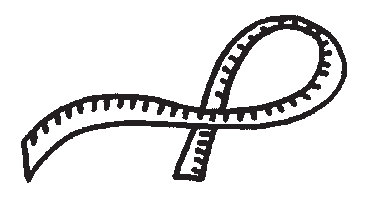 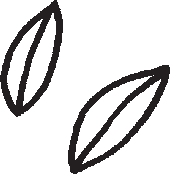 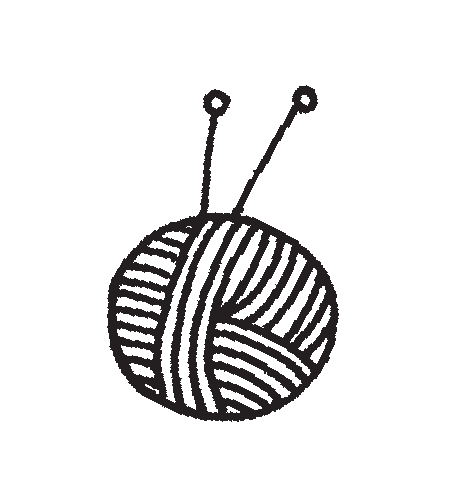 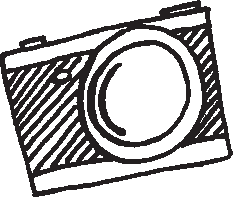 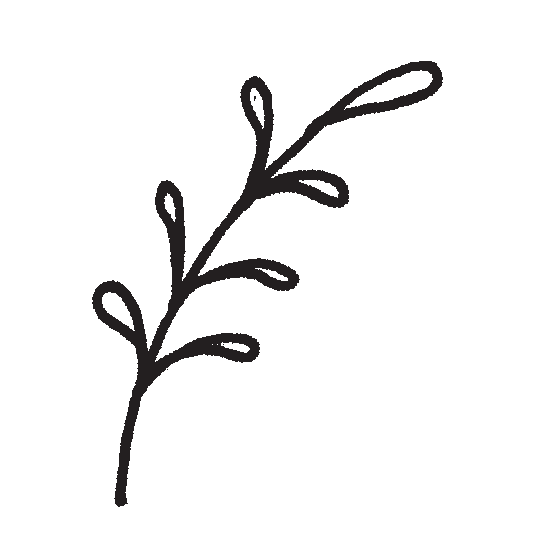 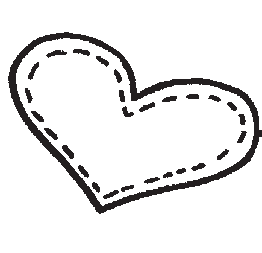 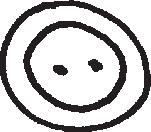 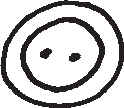 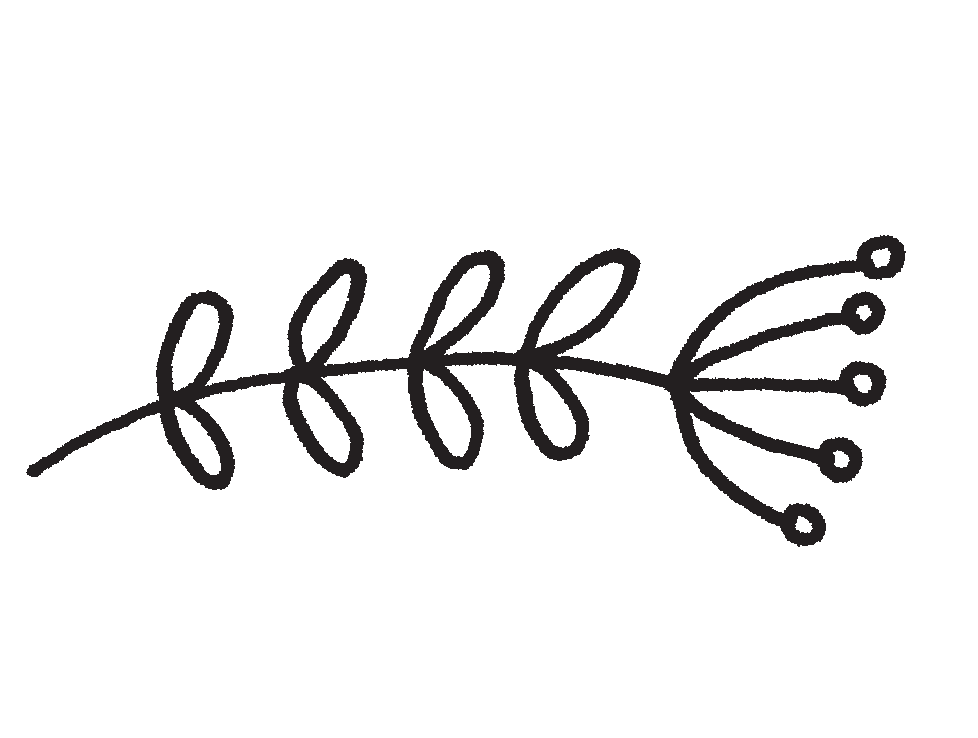 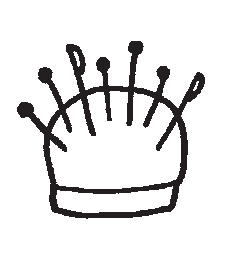 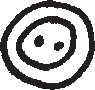 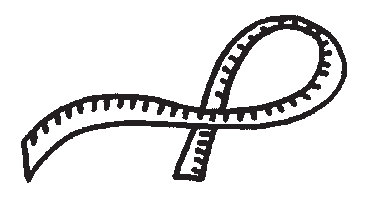 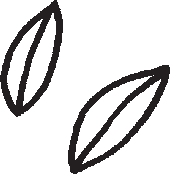 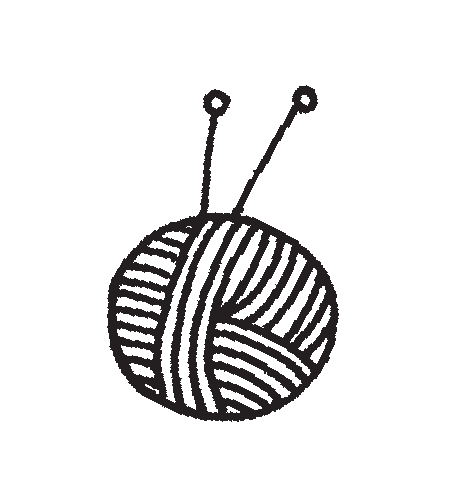 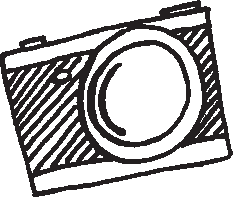 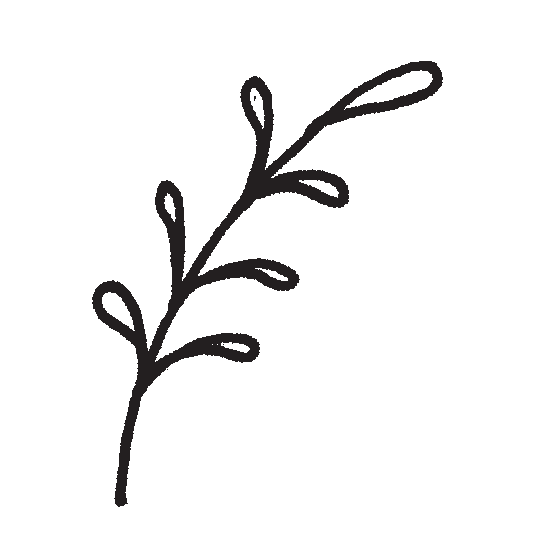 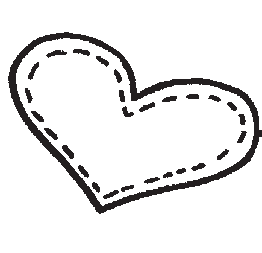 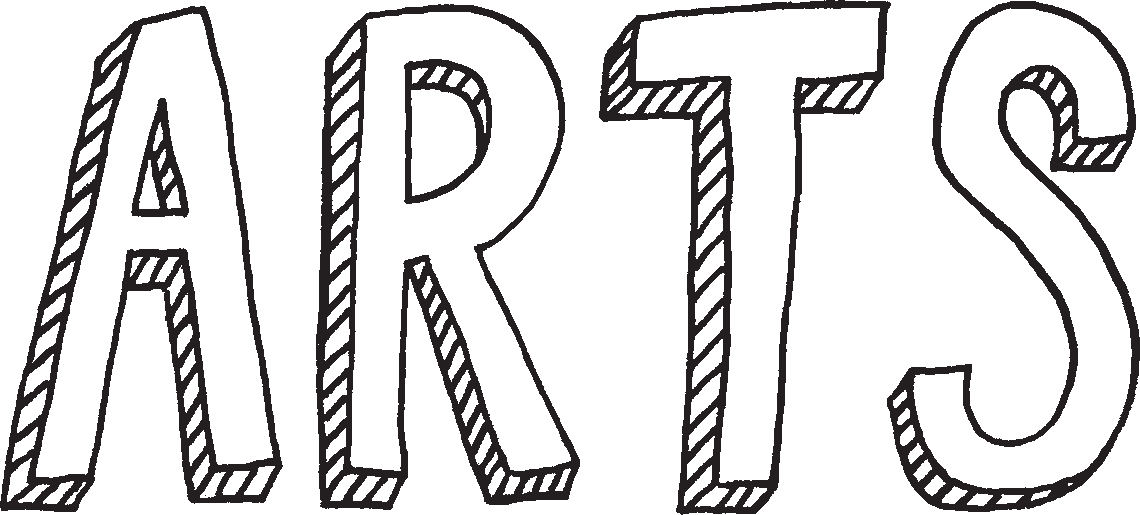 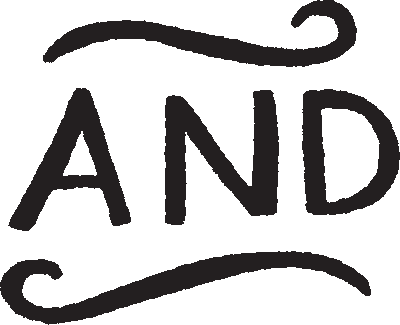 FRIDAY, DEC. 13th 6:30-8:00pm	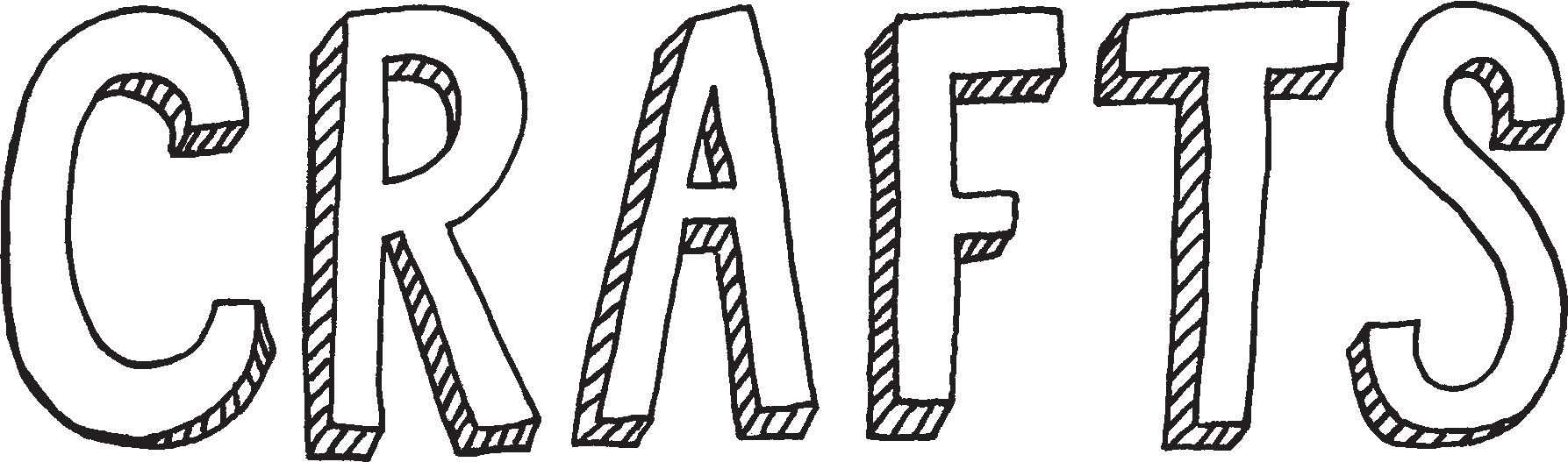 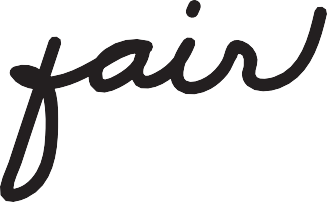 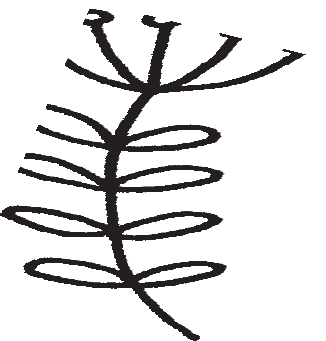 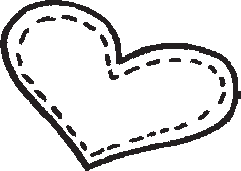 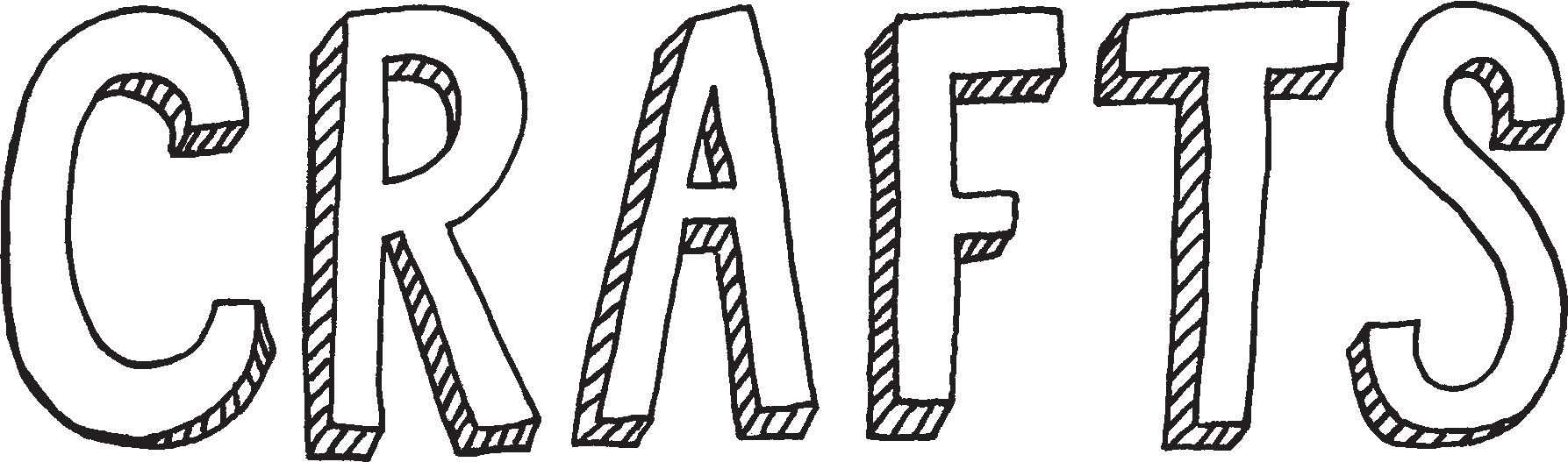 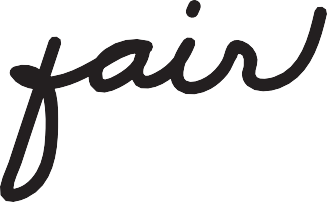 Hand-crafted works from students and local artists.Sign up to reserve your  booth today @ www.spiritridge.orgSupport our school and community and do some holiday shopping. Questions: artsandcrafts@spiritridge.orgSEE BACKSIDE FOR MORE DETAILS AND RULESDear students and parent/guardian participants,Welcome to the Spiritridge 2019 Arts and Crafts Fair! Please be aware of the following information:Please go to www.spiritridge.org website for student booth and parents volunteering registration.All vendors need to check in at the entrance before entering the MPR. Please bring tablecloth, paper, pens, scissors and tape etc. to decorate your booth if needed.Please list all ingredients if you are selling food items.This is not a drop off event. Children must be with an adult.No appliances that need to be plugged in allowed in the event.Setting up tables 6pm-6:15pmVendors come in to set up booth 6:15pm-6:30pmEvent starts at 6:30pm, ends at 8pmMore questions, please contact artsandcrafts@spiritridge.orgThank you for your attention!